Informations personnelles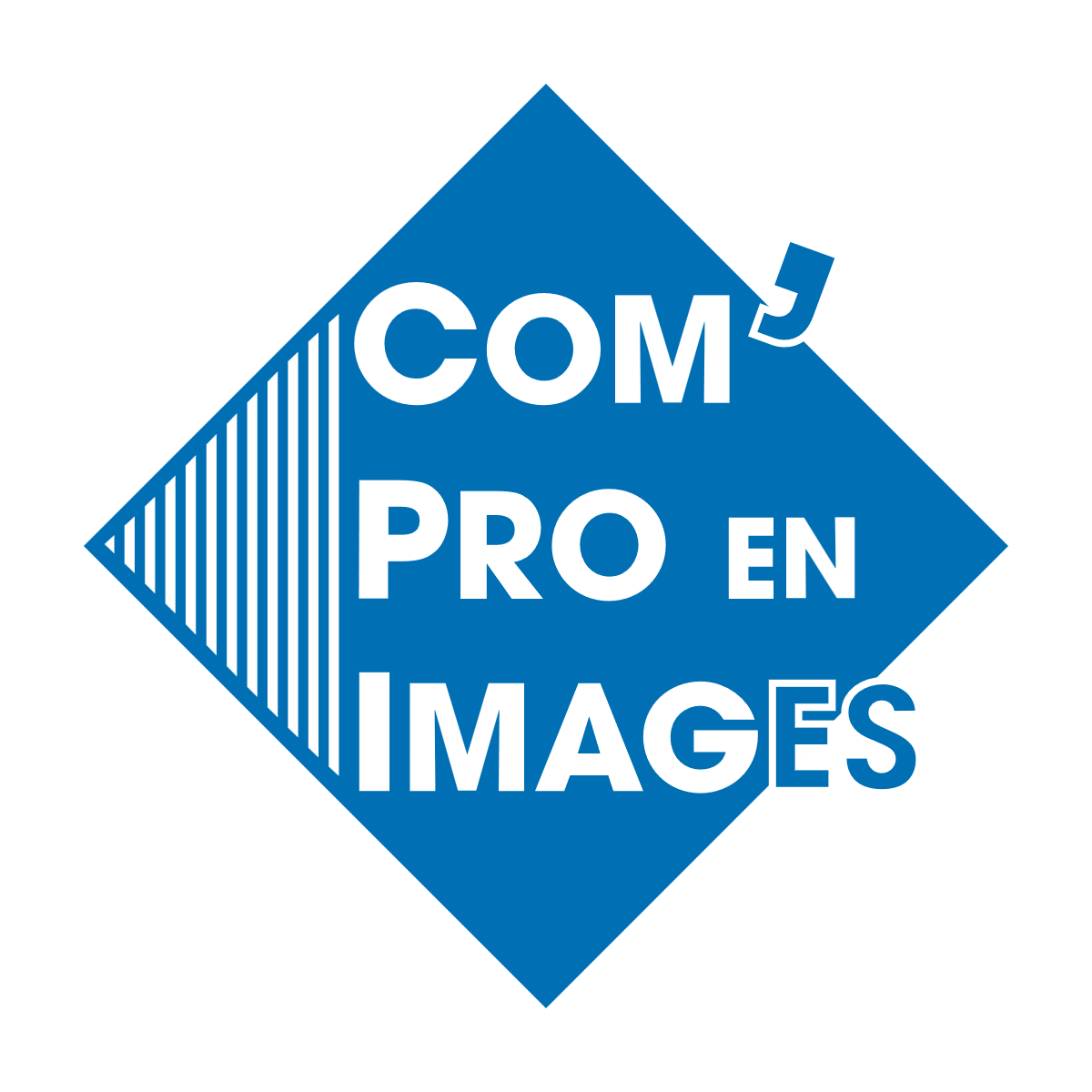 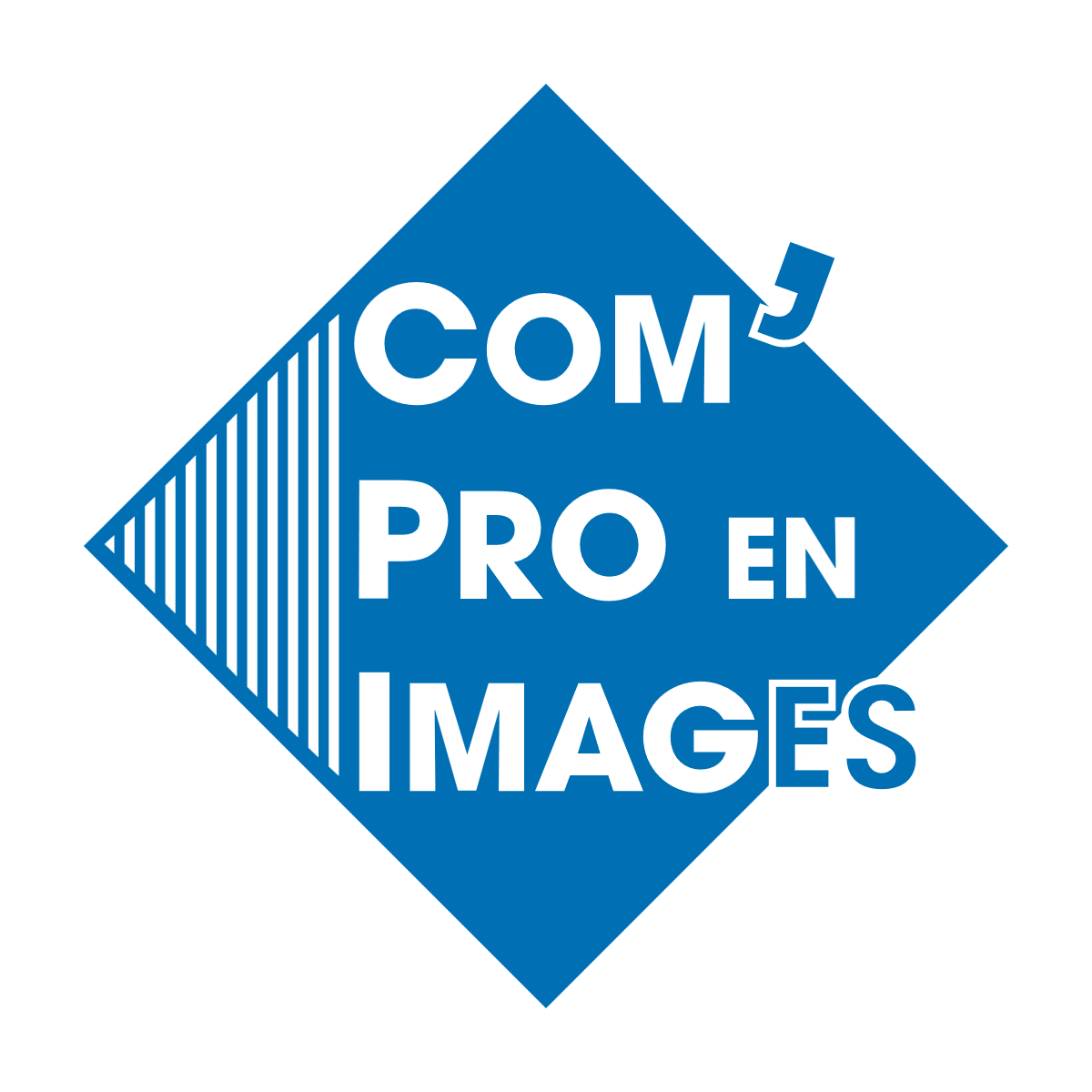 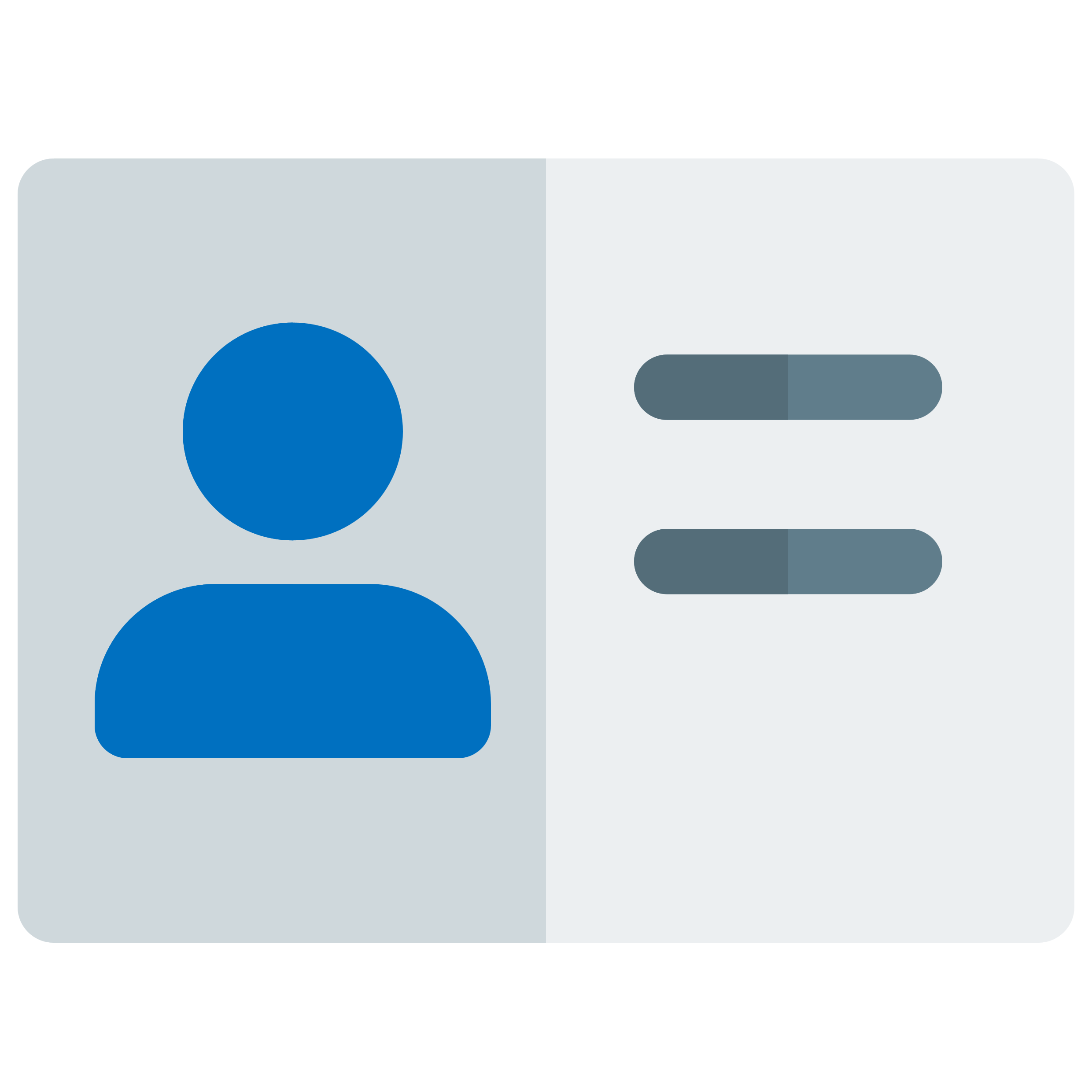 Nom  __ __ __ __ __ __ __ __ __ __ __ __ __ __ __ __ __ __ __ __ __ __ __ __ __ __ __ __ __ __ __ __Prénom  __ __ __ __ __ __ __ __ __ __ __ __ __ __ __ __ __ __ __ __ __ __ __ __ __ __ __ __ __ __ __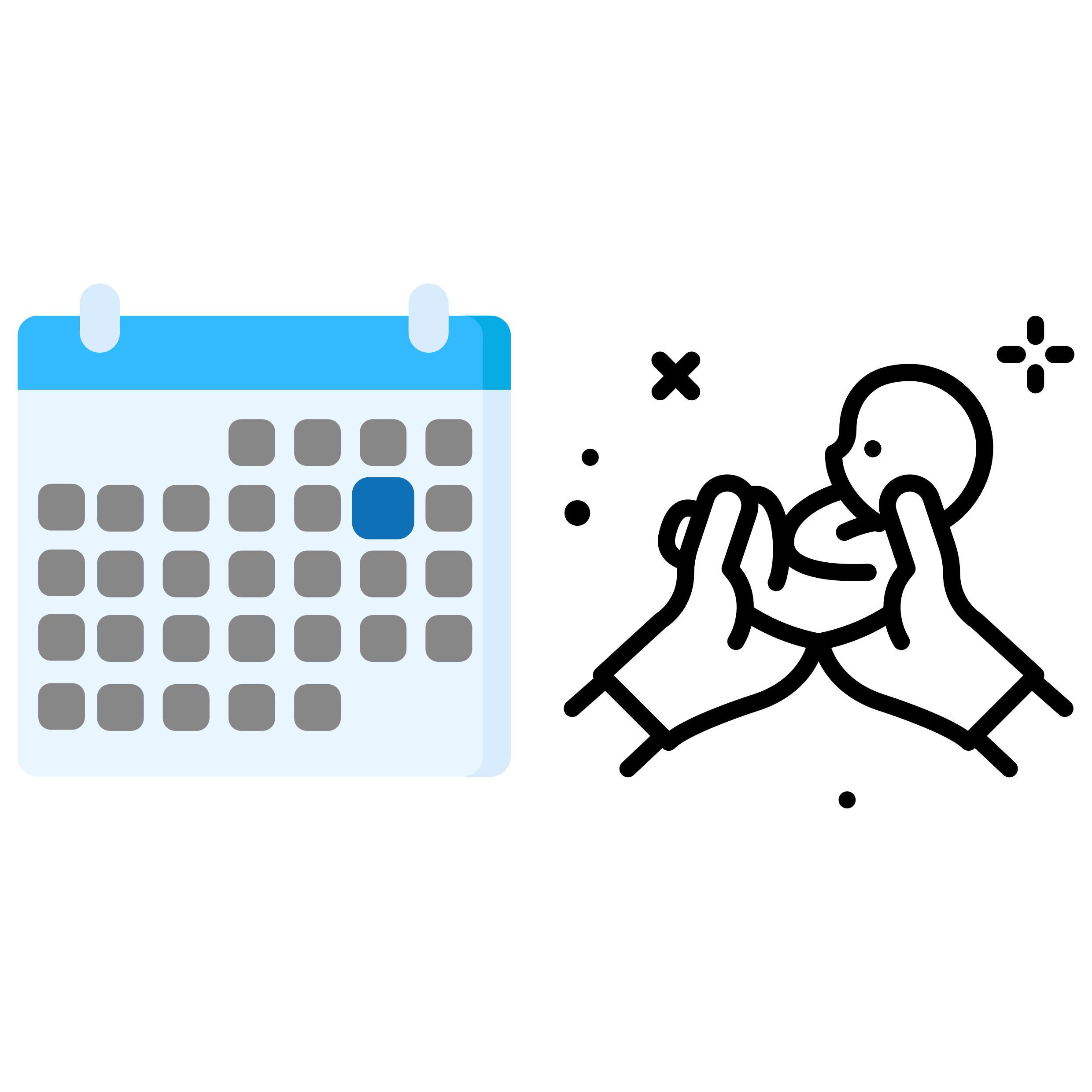 Date de naissance   __  __ / __  __ / __  __ __  __ 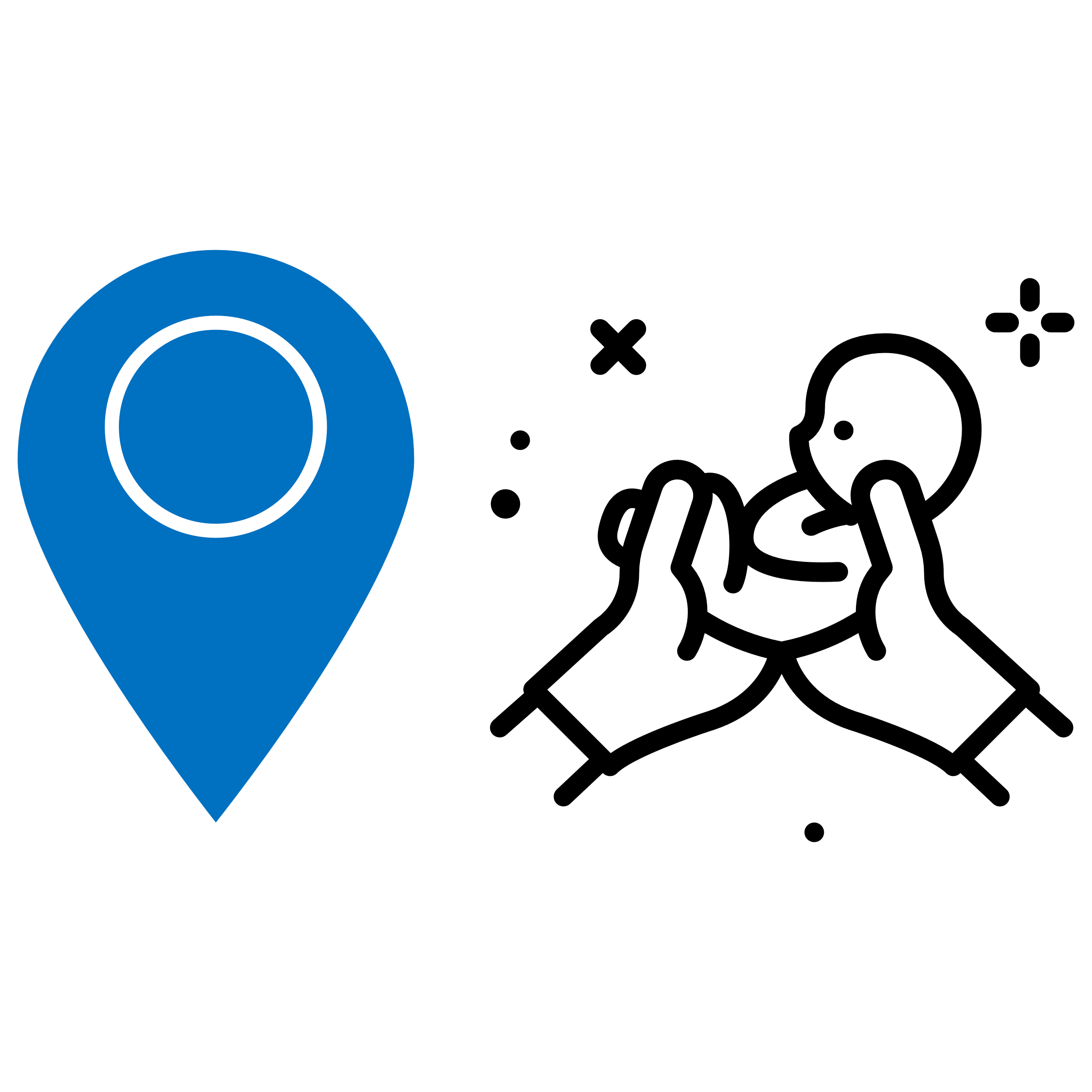 Lieu de naissance   __ __ __ __ __ __ __ __ __ __ __ __ __ __ __ __ __ __ __ __ __ __ __ __ __ __ ____Adresse __ __       __ __ __ __ __ __ __ __ __ __ __ __ __ __ __ __ __ __ __ __ __ __ __ __ __ __ __ __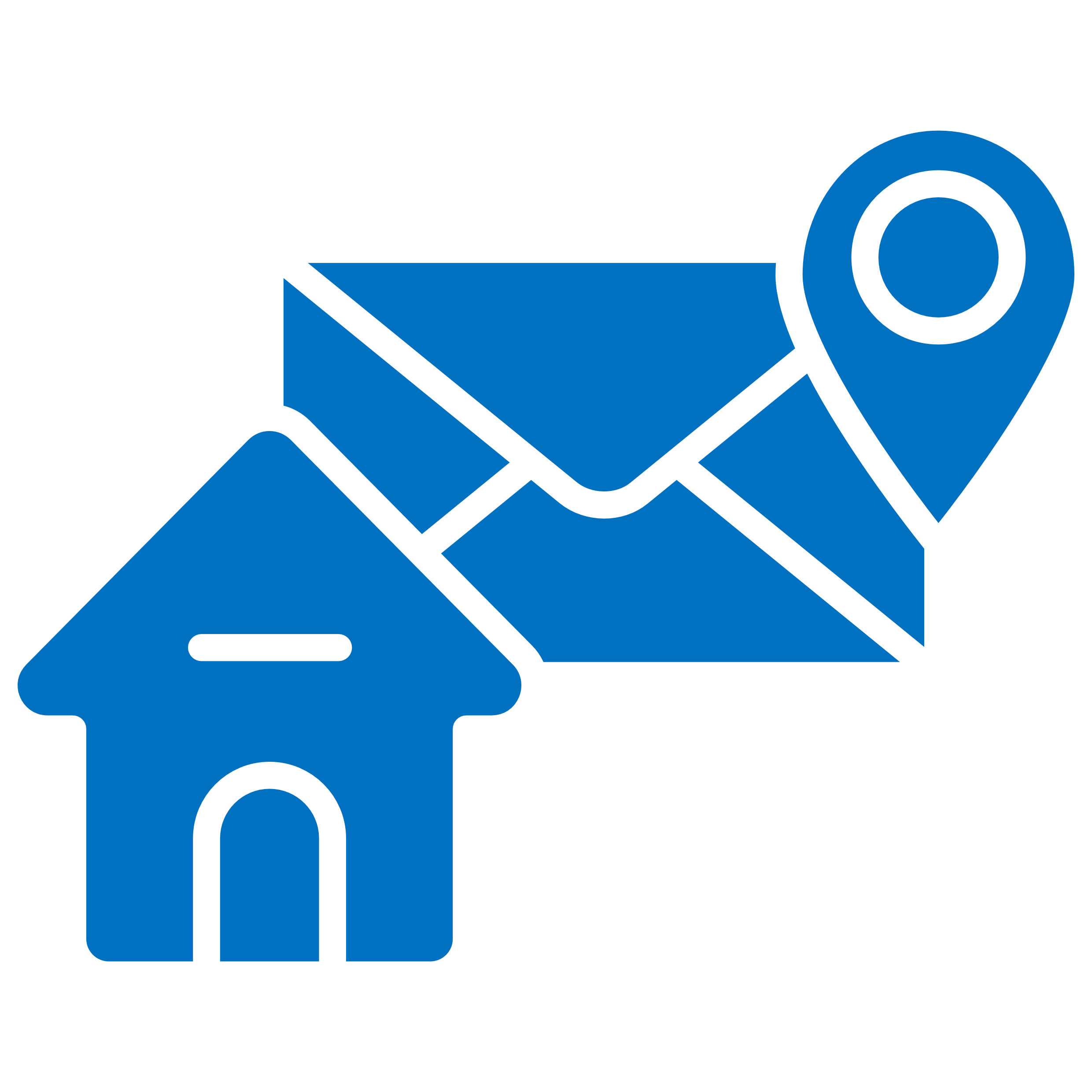 __ __ __ __ __ __ __ __ __ __ __ __ __ __ __ __ __ __ __ __ __ __ __ __ __ __ __ __ __ __ __ __ __ ____ __ __ __ __       __ __ __ __ __ __ __ __ __ __ __ __ __ __ __ __ __ __ __ __ __ __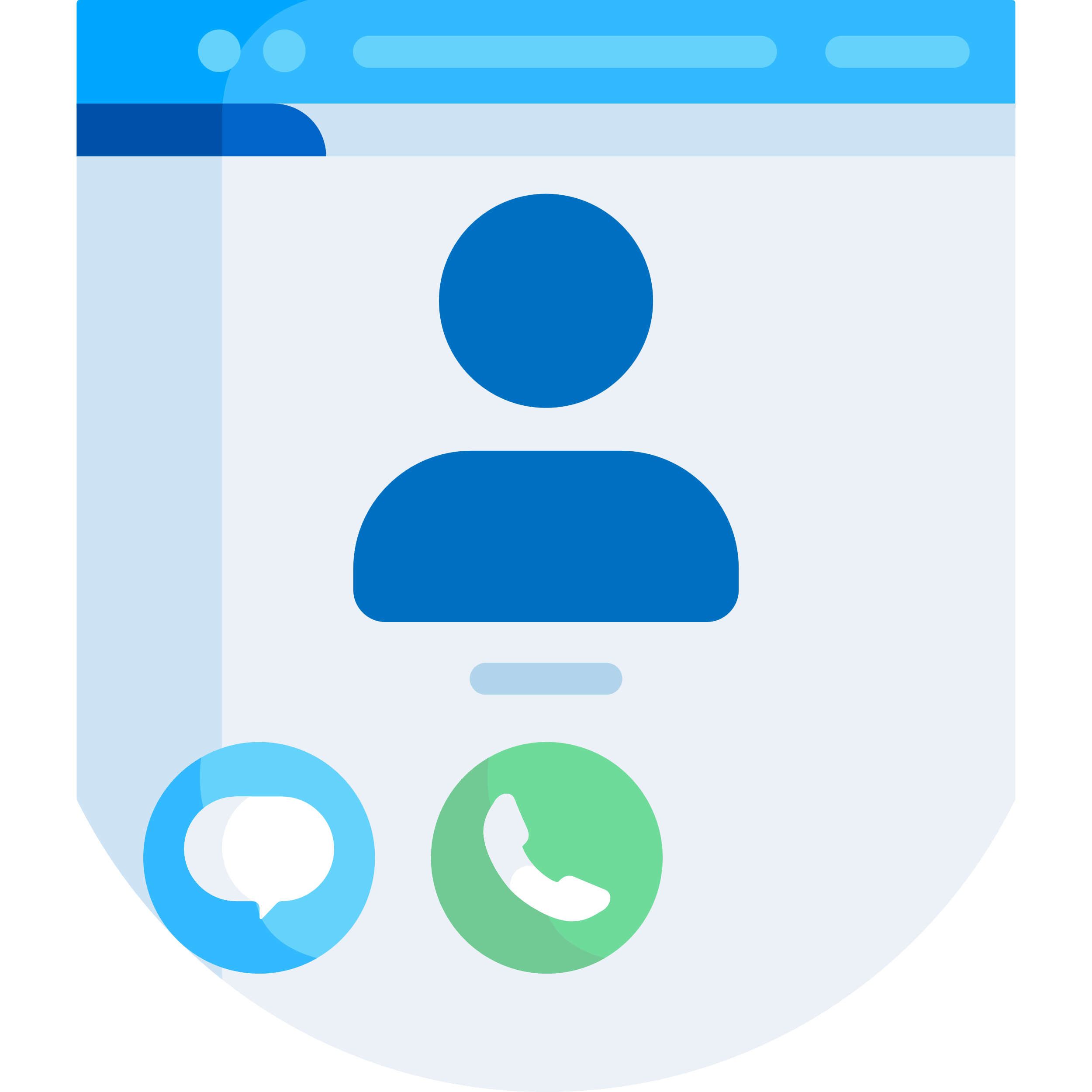 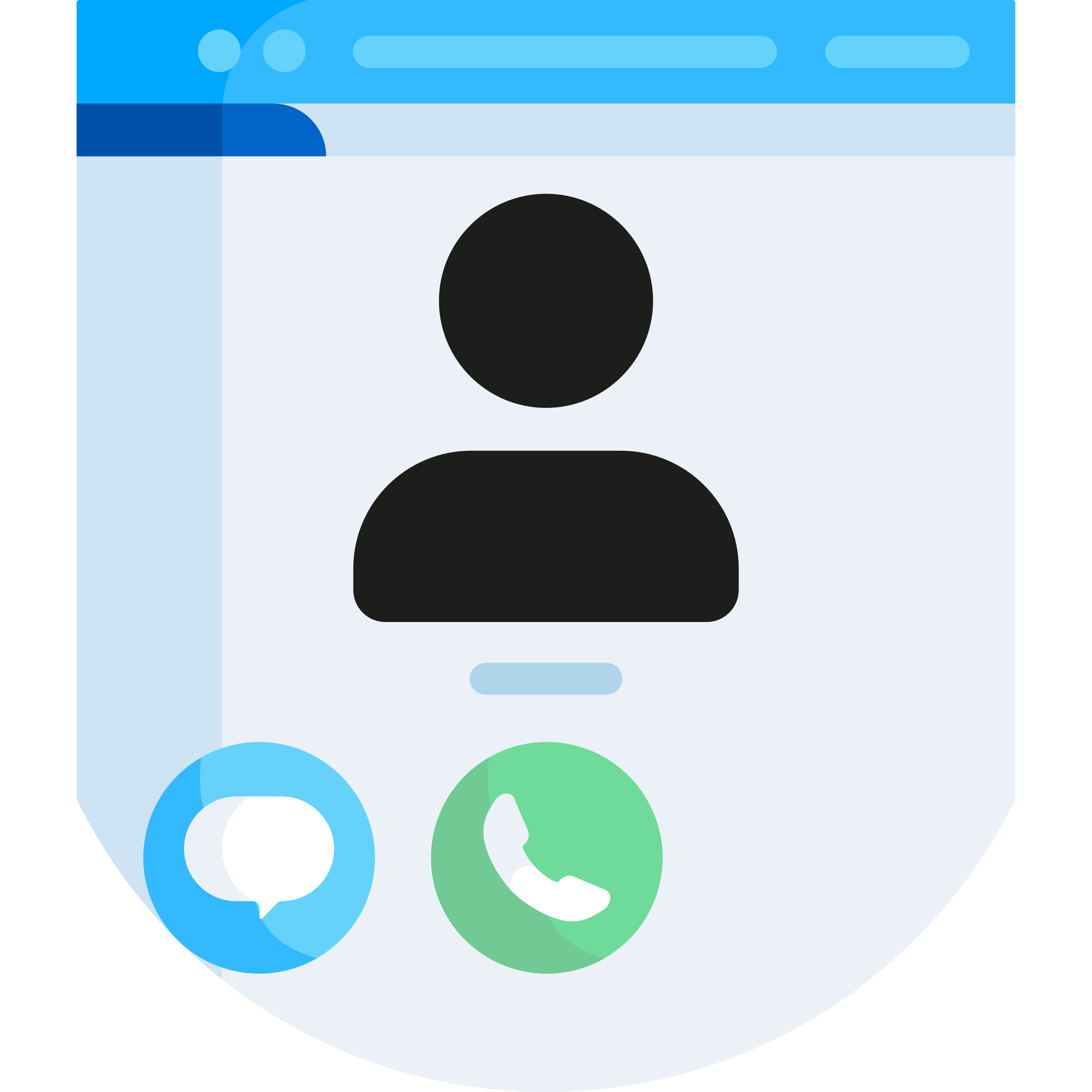 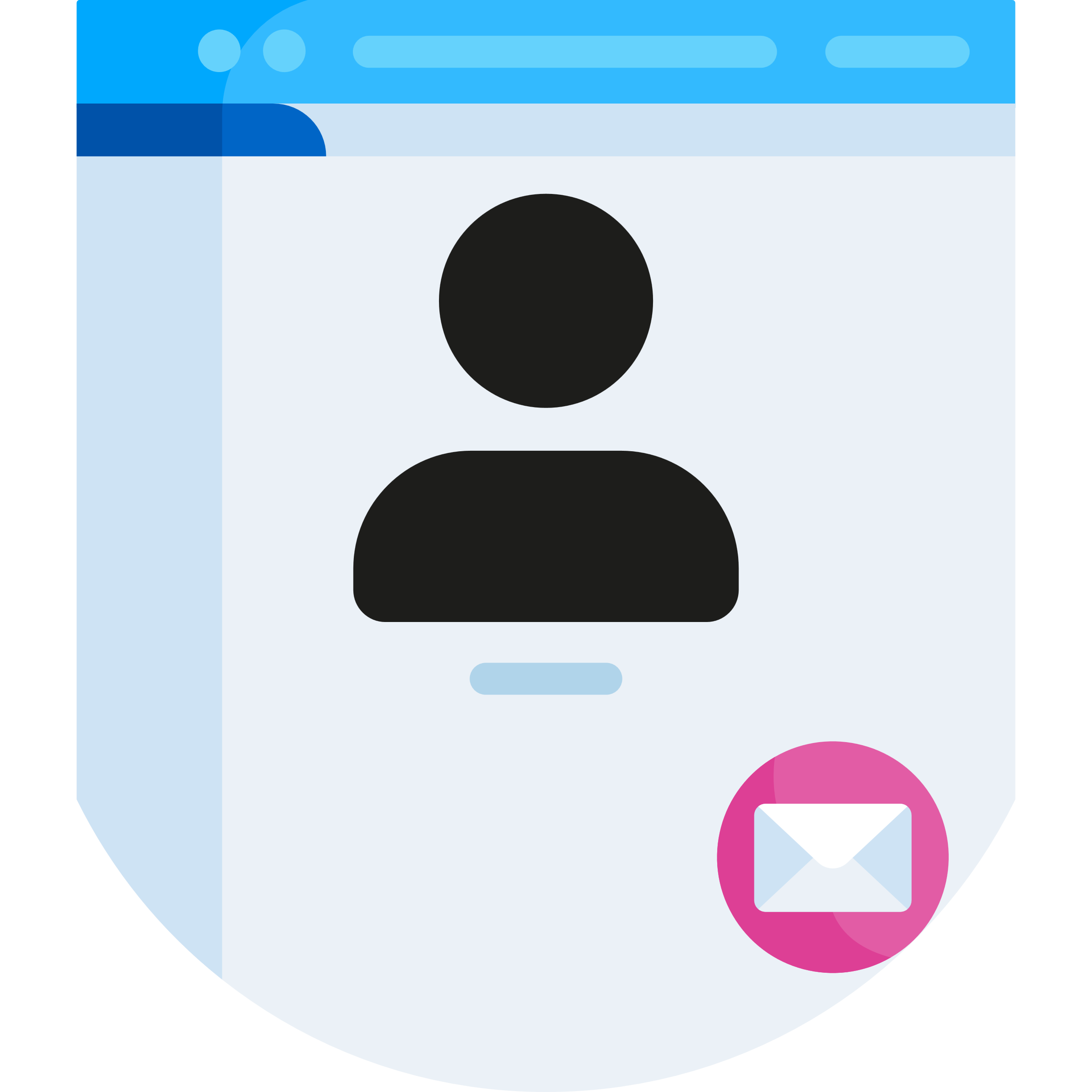 N° de téléphone portable  __  __     __  __     __  __     __  __     __  __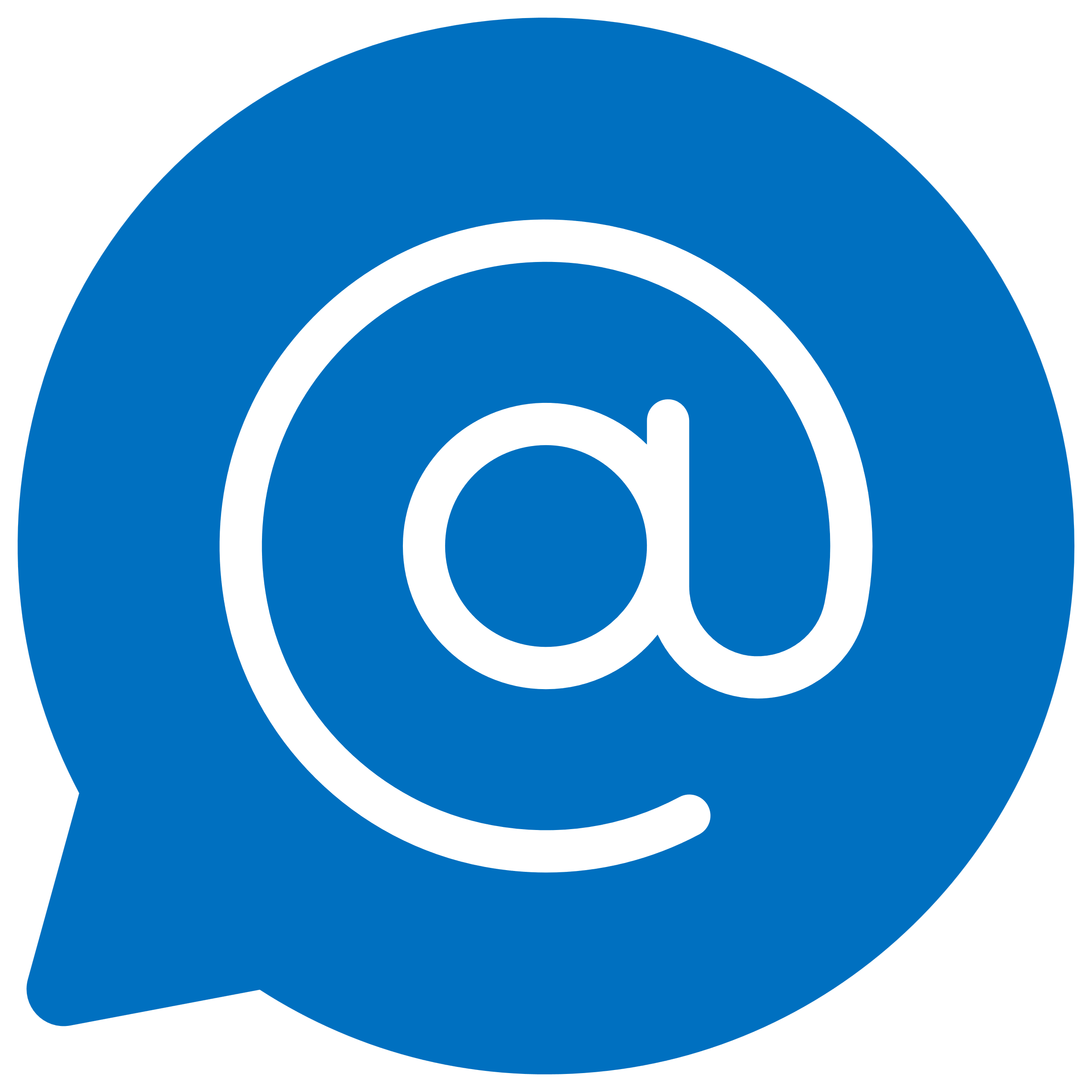  Adresse mail   _________________________________@___________________.___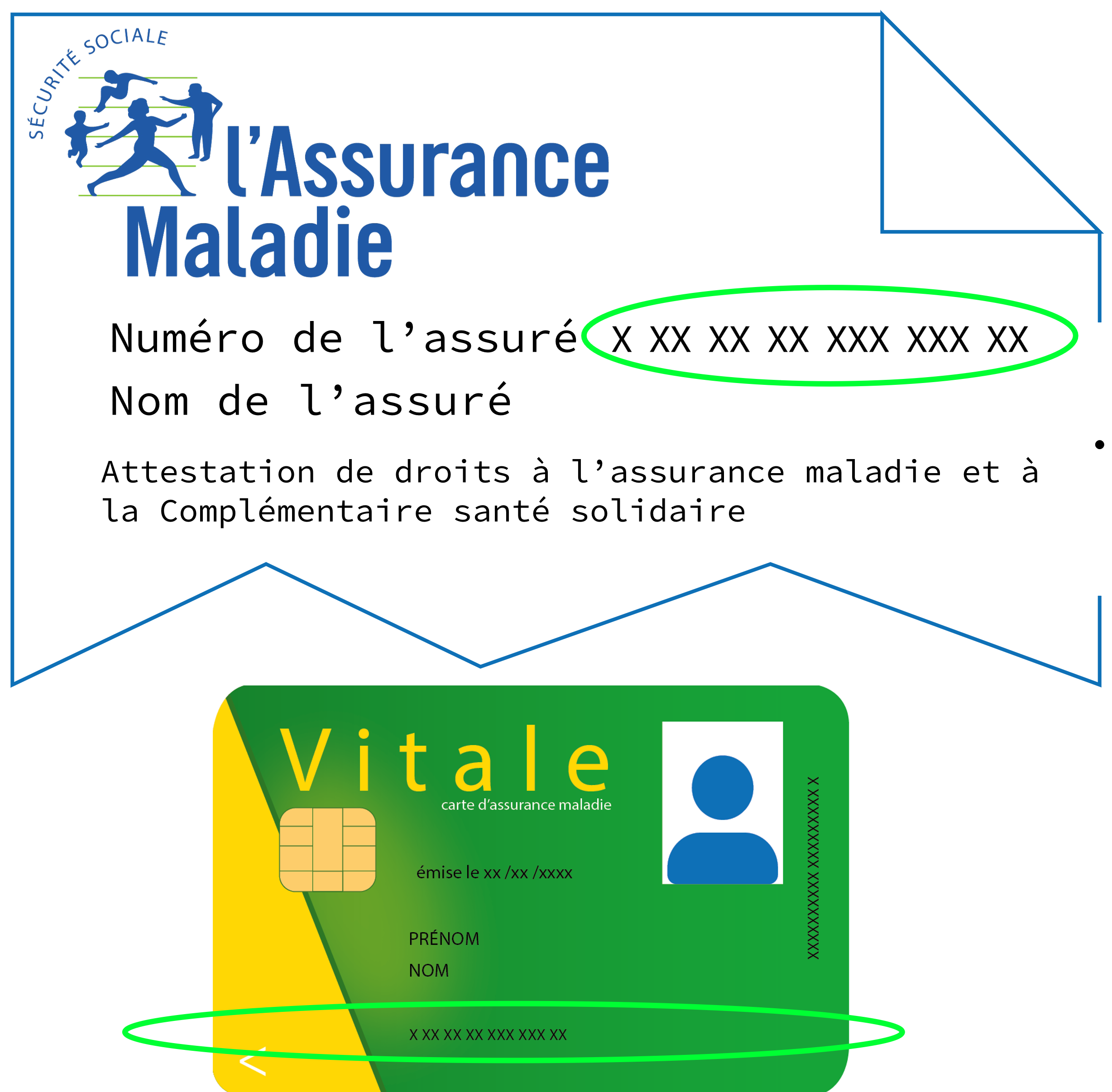 N° de Sécurité Sociale    __    __ __    __ __    __ __    __ __ __    __ __ __    __ __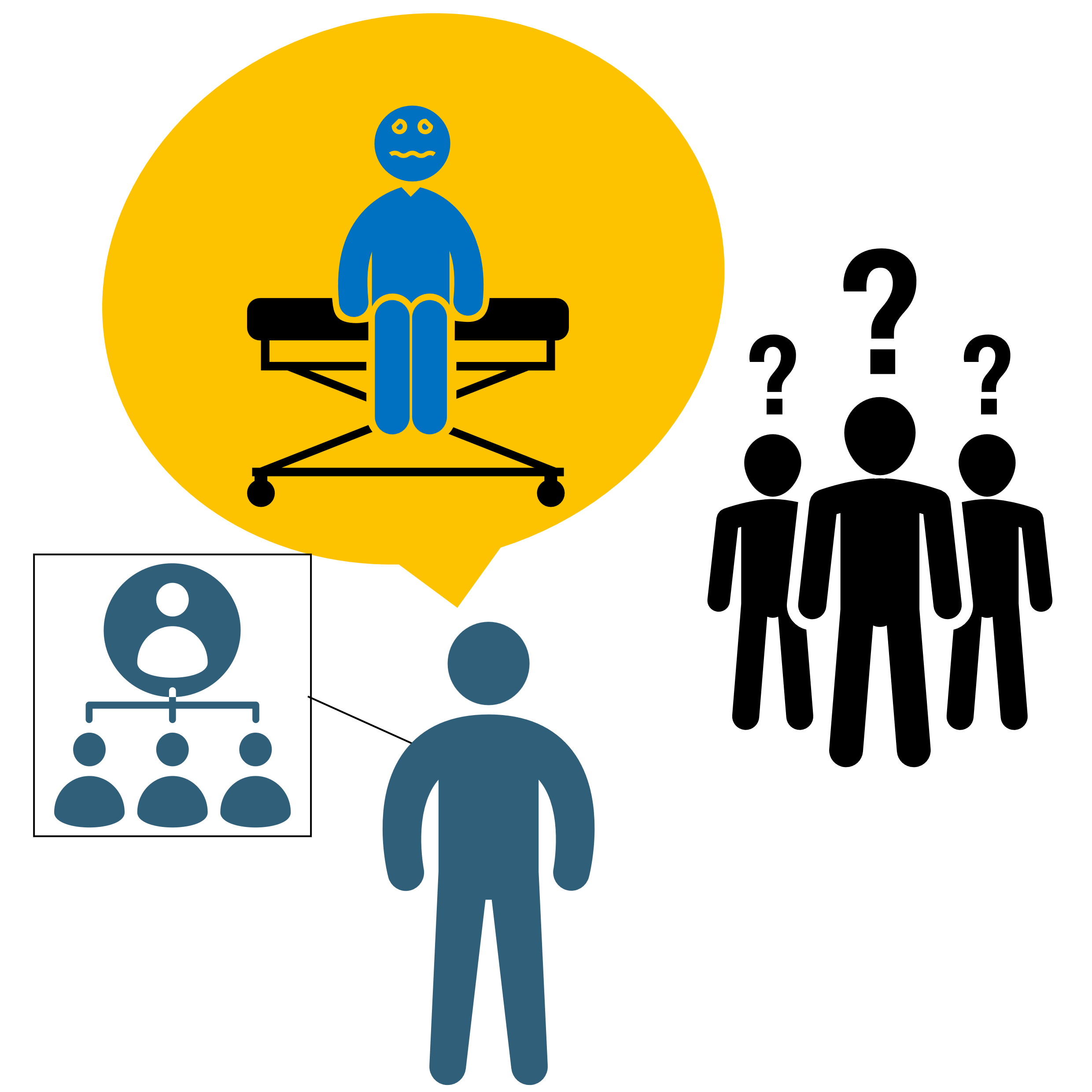 En cas de maladie et d’accident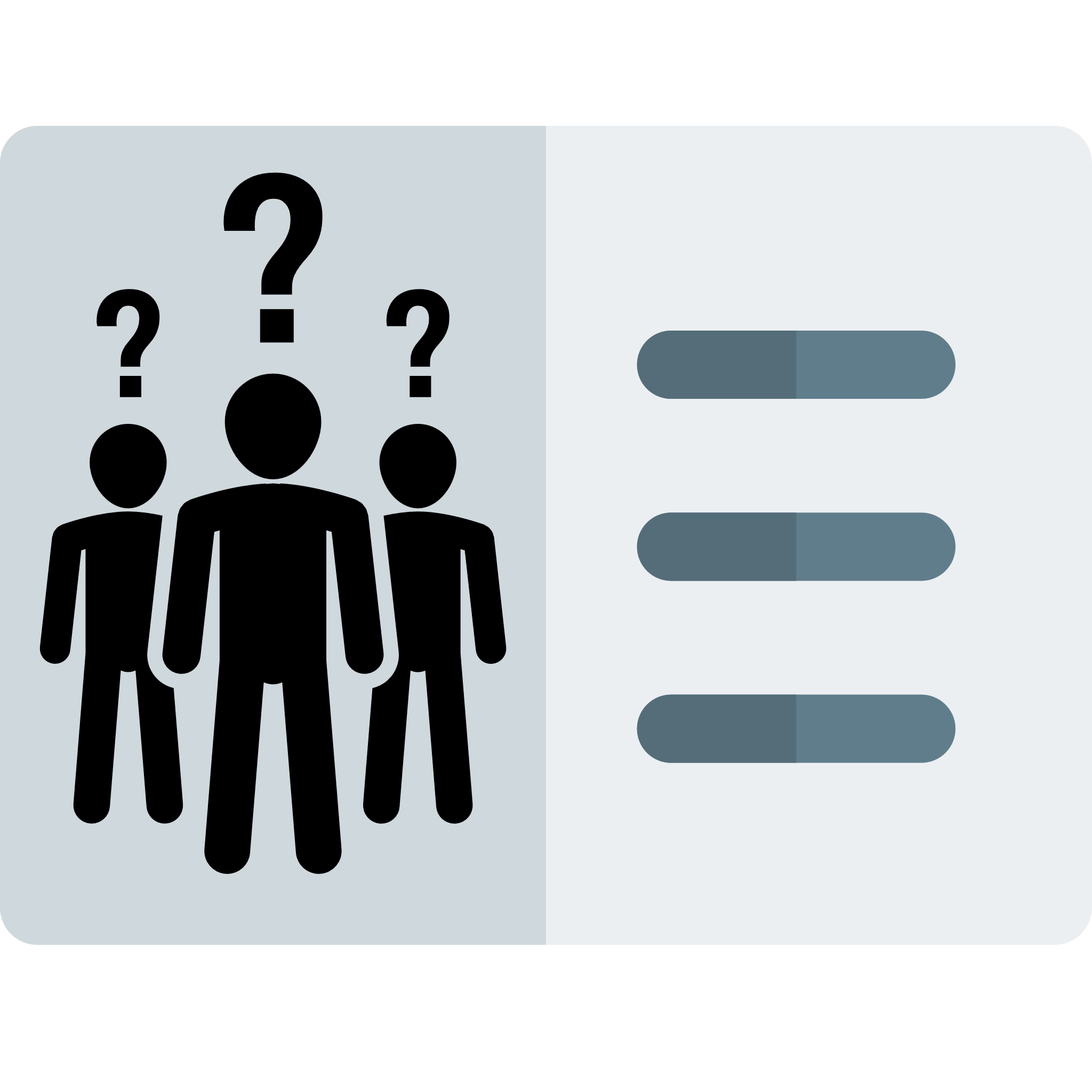 Nom Prénom de la personne à prévenir__ __ __ __ __ __ __ __ __ __ __ __ __ __ __ __ __        __ __ __ __ __ __ __ __ __ __ __ __ __ __N° de téléphone portable :  __  __     __  __     __  __     __  __     __  __N° du travail : :  __  __     __  __     __  __     __  __     __  __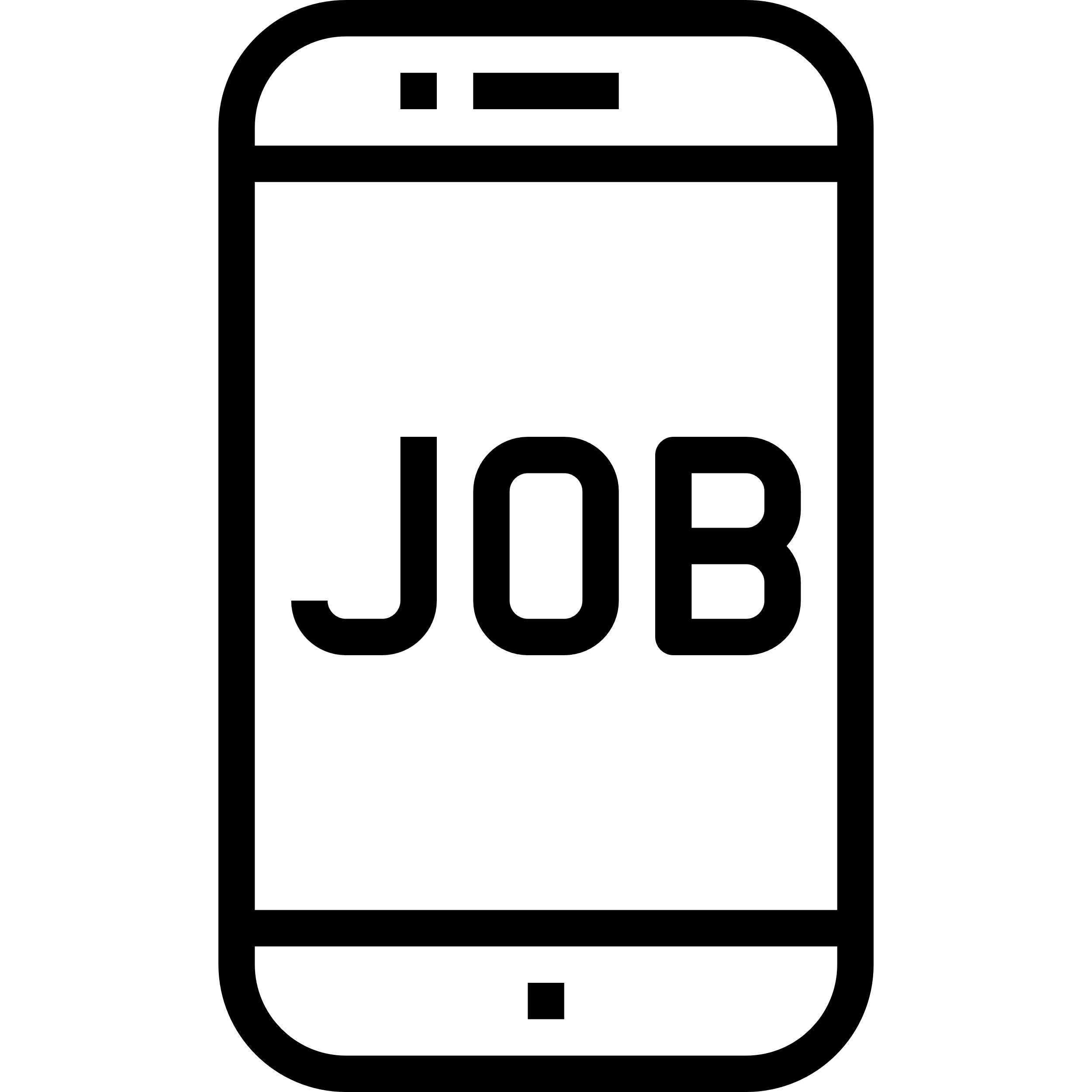 Adresse mail : __ __ __ __ __ __ __ __ __ __ __ __ __ __ __ __ __ __ __ __ __ __ __ __ __ __ __ __ __ @ __ __ __ __ __ __ __ __ __ __ __ __ __ __ __ __ __ __ __ __ __ __ __ __ __ __.__ __